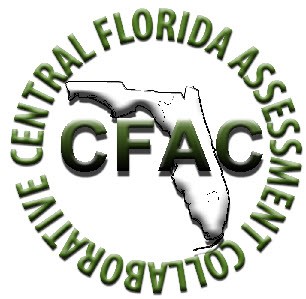 Table of ContentsI. Guide to the Individual Benchmark Specifications ..................................................................... 1Benchmark Classification System............................................................................................... 1Definitions of Benchmark Specifications ................................................................................... 3II. Individual Benchmark Specifications ........................................................................................ 4I. Guide to the Individual Benchmark SpecificationsContent specific guidelines are given in the Individual Benchmark Specifications for each course.  The Specifications contains specific information about the alignment of items with the NGSSS and the Florida Standards.  It identifies the manner in which each benchmark is assessed, provides content limits and stimulus attributes for each benchmark, and gives specific information about content, item types, and response attributes.Benchmark Classification SystemEach NGSSS benchmark is labeled with a system of letters and numbers.	The two letters in the first position of the label identify the Subject Area.	The number(s) in the second position represents the Grade Level.	The letter in the third position represents the Strand or Body of Knowledge.	The number in the fourth position represents the Standard.	The number in the last position identifies the specific Benchmark.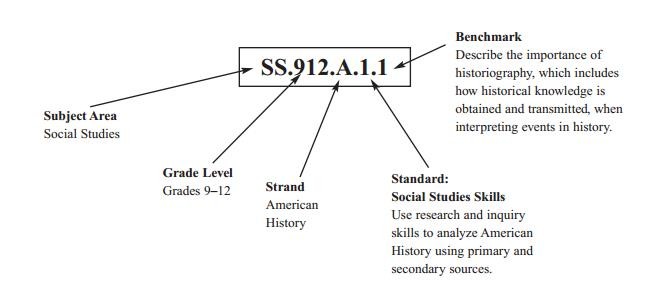 Each MAFS benchmark is labeled with a system of letters and numbers.	The four letters in the first position of the label identify the Subject.	The number(s) in the second position represents the Grade Level.	The letter(s) in the third position represents the Category.	The number in the fourth position shows the Domain.	The number in the fifth position identifies the Cluster.	The number in the last position identifies the specific Benchmark.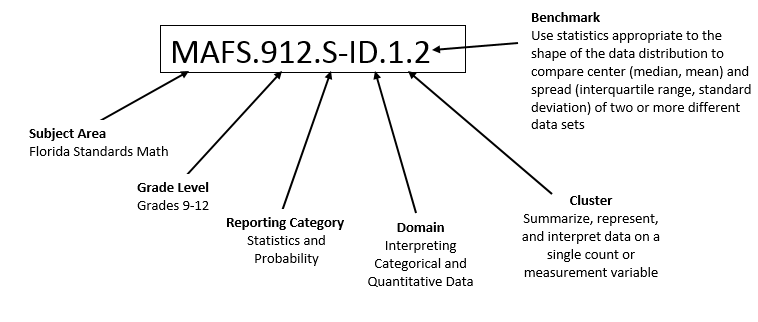 Definitions of Benchmark SpecificationsThe Individual Benchmark Specifications provides standard-specific guidance for assessment item development for CFAC item banks.  For each benchmark assessed, the following information is provided.II. Individual Benchmark SpecificationsReporting Categoryis a grouping of related benchmarks that can be used to summarize and report achievement.Standardrefers to the standard statement presented in the NGSSS or in the Florida Standards.BenchmarkAlso Assessesrefers to the benchmark statement presented in the NGSSS or standard statement in the Florida Standards.  In some cases, two or more related benchmarks are grouped together because the assessment of one benchmark addresses another benchmark.  Such groupings are indicated in the Also Assesses statement.refers to the benchmarks that are closely related to the benchmark (see description above)Item TypesCognitiveComplexityare used to assess the benchmark or group of benchmark.ideal level at which item should be assessed.Benchmark Clarificationsexplain how achievement of the benchmark will be demonstrated by students.  In other words, the clarification statements explain what the student will do when responding to questions.Content Limitsdefine the range of content knowledge and that should be assessed in the items for the benchmark.Stimulus Attributesdefine the types of stimulus materials that should be used in the items, including the appropriate use of graphic materials and item context or content.Response AttributesContent Focusdefine the characteristics of the answers that a student must choose or provide.defines the content measured by each test item.  Content focus addresses the broad content and skills associated with the examples found in the standards, benchmarks, or benchmark clarifications. Sample Itemsare provided for each type of question assessed.  The correct answer for all sample items is provided. Reporting CategoryResearch & InquiryStandardResearch to Build and Present Knowledge. Writing Standards for literacy in History/Social Studies, Science, and Technical Subjects. Benchmark NumberLAFS.910.WHST.3.9BenchmarkDraw evidence from informational texts to support analysis, reflection, and research.Also AssessesLAFS.910.RH.2.4Item TypesSelected response, Short answerBenchmark ClarificationsRequire response to draw conclusion or infer outcomes based on textContent LimitsBe sure to base on text and not image for this standard.  Stimulus AttributeText (primary and secondary sources as well as news print, multi-media)Content FocusNone specifiedSample Item“It can hardly be argued that either students or teachers shed their constitutional rights to freedom of speech or expression at the school house gate.”  Tinker v Des Moines, 1969In what way does the Tinker v Des Moines Supreme Court decision supports the Constitutional rights of students today?A. Schools can no longer censor publications.  B. Schools cannot restrict speeches at a school sponsored events. C. Students cannot express their political beliefs through posters and websites.D. Students can express their political beliefs through symbolic speech that does not disrupt the educational environment.Answer Key: DReporting CategoryAmerican HistoryStandardUse research and inquiry skills to analyze American history using primary and secondary sources.Benchmark NumberSS.912.A.1.2BenchmarkUtilize a variety of primary and secondary sources to identify author, historical significance, audience, and authenticity to understand a historical period.Also AssessesLAFS.910.RH.2.4, LAFS.910.RH.3.9, SS.912.W.1.3Item TypesSelected response or Short answerBenchmark ClarificationsStudents will infer, describe, and/or formulate outcomes or influences based on primary and secondary sources dealing with American History.Content LimitsItems may include historical as well as contemporary issues.Stimulus AttributeQuotes, letters, diaries, speeches, text, books, charts, graphs, and images.Content FocusContent should be limited to American History only. Sample ItemThe passage below about government is from Federalist No. 51.If men were angels, no government would be necessary.  If angels were to govern men, neither external nor internal controls on government would be necessary…the great difficulty lies in this: you must first enable the government to control the governed; and in the next place oblige it to control itself.How are the author’s views from this passage applied in the US Constitution?The U.S. Constitution limits the rights of the people.The U.S. Constitution limits the power of the federal government.The U.S. Constitution requires the states to provide for common defense.The U.S. Constitution requires the government to promote the general welfare.Answer Key: BReporting CategoryAmerican HistoryStandardUse research and inquiry skills to analyze American history using primary and secondary sources.Benchmark NumberSS.912.A.1.3BenchmarkUtilize timelines to identify the time sequence of historical data.Also AssessesSS.912.W.1.1, SS.912.W.1.3Item TypesSelected response Benchmark ClarificationsStudents will be able to place events in time sequence.Students will identify the relationship between an event and its place in a series of events.Content LimitsShould be Civics’ standards-related.  Items should include timelines.Stimulus AttributeItems should address timelines.Content FocusAny time sequence for Civic standards.Sample ItemWhat does the timeline below show about voting rights between 1960 and 1980?http://www.infoplease.com/timelines/voting.html
A. Most voting right legislation dealt with racial issues.B. Age was never addressed in voting rights legislation.
C. All voting rights deal with the individual’s right to vote.D. The Supreme Court played a major role in supporting equal voting rights. 

Answer Key: AReporting CategoryAmerican HistoryStandardUse research and inquiry skills to analyze American history using primary and secondary sources.Benchmark NumberSS.912.A.1.4BenchmarkAnalyze how images, symbols, objects, cartoons, graphs, charts, maps, and artwork may be used to interpret the significance of time periods and events from the past.Also AssessesSS.912.W.1.3Item TypesSelected response, Short answerBenchmark ClarificationsStudents will interpret social and historical environments of select time periods. Content LimitsShould be Civics’ standards-related.  Stimulus Attributephotos, posters, drawings, political cartoonsContent FocusThese items are given in addition to those found in the standards, benchmarks, and benchmark clarifications.  Additional items may include, but are not limited to, the following: women’s rights.Sample ItemAcross American historical events, women have made significant contributions to our nation. What do the two images below represent about women?  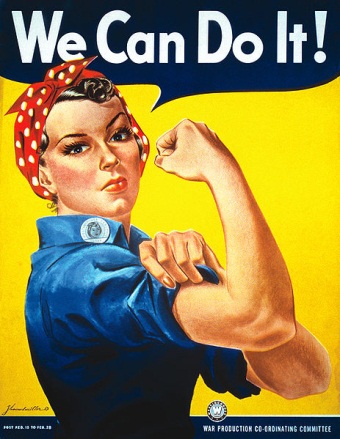 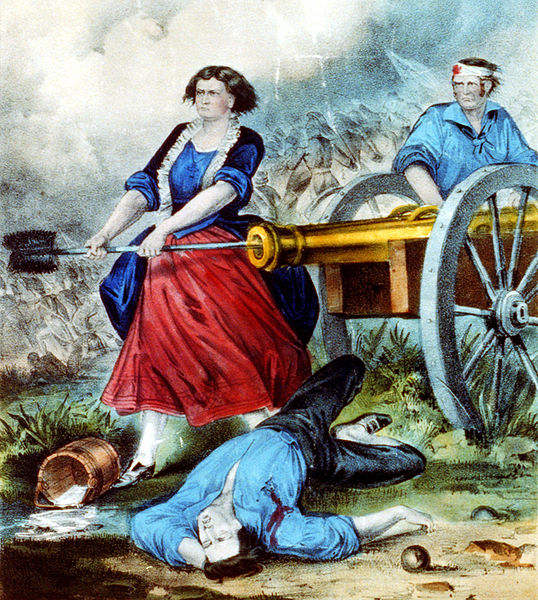 A. Women are stronger than men think.    B. Women actively support American war efforts.C. Women fought for both sides of the war in AmericaD.  Women’s jobs have changed significantly over the centuries.   Answer Key: BReporting CategoryAmerican HistoryStandardUnderstand the causes, course, and consequences of the Civil War and Reconstruction and its effects on the American people.Benchmark NumberSS.912.A.2.4BenchmarkDistinguish the freedoms guaranteed to African Americans and other groups with the 13th, 14th, and 15th Amendments to the Constitution.Also AssessesSS.912.W.1.3Item TypesSelected response Benchmark ClarificationsStudents will recognize the rights outlined in these amendments.Students will evaluate the impact these amendments had on various social groups.Students will analyze the different freedoms granted by each of these amendments.Content LimitsQuestions should only address the 13th, 14th and 15th Amendments.Stimulus AttributeAmendment text, posters, photographs, text, speechesContent FocusExamples may include, but are not limited to, abolition of slavery, citizenship, suffrage, equal protection.Sample ItemWhy were women upset with the passage of the 15th Amendment?A. Women wanted to right to vote as well.  B. They felt they deserved equal pay for equal work.C. Women wanted the voting age to be lowered to 18 years and older D. They felt Native Americans should have gained their citizenship too.  . Answer Key: AReporting CategoryCivics and GovernmentStandardDemonstrate an understanding of the origins and purposes of government, law, and the American political system.Benchmark NumberSS.912.C.1.1BenchmarkEvaluate, take, and defend positions on the founding ideals and principles in American Constitutional government.Also AssessesSS.912.W.1.3Item TypesSelected response, Short answer, Extended ResponseBenchmark ClarificationsStudents will compare the principles of the Articles of Confederation and the Constitution.Content LimitsItems should be limited to the time frame of the adoption of the ConstitutionStimulus AttributePassages, texts, images, charts, graphsContent FocusThese terms are given in addition to those found in the standards, benchmarks, and benchmark clarifications. Additional items may include, but are not limited to, the following: Comparison of Articles of Confederation and Constitution, enlightenment influence, protest reactions to British Acts, Virginia Plan, New Jersey Plan, the Great Compromise.Sample ItemWhat is a major difference between the Articles of Confederation and the Constitution? A. The Constitution gives Southern states less power than northern states. B. The Constitution gives Congress the power to act directly on the people.    C. The Constitution gives any state the right to leave the Union if its citizens         support the break.D. The Constitution gives Congress the right to regulate the Education of      students.  Answer Key: BReporting CategoryCivics and GovernmentStandardDemonstrate an understanding of the origins and purposes of government, law, and the American political system.Benchmark NumberSS.912.C.1.2BenchmarkExplain how the Declaration of Independence reflected the political principles of popular sovereignty, social contract, natural rights, and individual rights.Also AssessesSS.912.C.1.1Item TypesSelected Response or Short answerBenchmark ClarificationsStudents will explain how political principles affected the writing of the Declaration of Independence.Students will evaluate how the Declaration of Independence upholds the political principles indicated.Content LimitsFocus on Declaration of Independence only (not later or prior documents).Stimulus AttributeImages, pictures, text/passages, charts, graphsContent FocusThese terms are given in addition to those found in the standards, benchmarks, and benchmark clarifications. Additional items may include, but are not limited to, the following: Declaration of Independence, popular sovereignty, social contract, natural rights, individual rightsSample Item“We hold these truths to be self evident that all men are created equal, they are endowed by their Creator with certain unalienable rights...that to secure these rights, governments are instituted among Men, deriving their just powers from the consent of the governed.” - Declaration of Independence.In this text, what words address the concept of popular sovereignty?A. that all men are created equal  B. they are endowed by their Creator with certain unalienable rightsC. that to secure these rights, governments are instituted among men D. deriving their just powers from the consent of the governedAnswer Key: DReporting CategoryCivics and GovernmentStandardDemonstrate an understanding of the origins and purposes of government, law, and the American political system.Benchmark NumberSS.912.C.1.3BenchmarkEvaluate the ideals and principles of the founding documents (Declaration of Independence, Articles of Confederation, Federalist Papers) that shaped American Democracy.Also AssessesSS.912.C.1.1Item TypesSelected response or Short answerBenchmark ClarificationsStudents will analyze and distinguish between the different ideal and principles found in each of these documents.Students will identify the relationship of thought between these documents.Content LimitsItems should focus on the documents listed but not require students to recall from the documents.Stimulus AttributeImages, Pictures, Excerpts from: Federalist Papers, Declaration of Independence, Articles of Confederation, Anti-federalist writingsContent FocusThese terms are given in addition to those found in the standards, benchmarks, and benchmark clarifications. Additional items may include, but are not limited to, the following: comparing ideas from these documents to the Constitution (e.g. individual freedom, role of the government).Sample ItemSmaller states refused to agree to the Articles of Confederation until which issue was clarified? A. How the federal debt would be paid  B. How citizens would be taxedC. Who would have the right to vote D. How western lands would be dividedAnswer Key: BReporting CategoryCivics and GovernmentStandardDemonstrate an understanding of the origins and purposes of government, law, and the American political system.Benchmark NumberSS.912.C.1.4BenchmarkAnalyze and categorize the diverse viewpoints presented by the Federalists and the Anti-Federalists concerning ratification of the Constitution and inclusion of a bill of rights.Also AssessesSS.912.W.1.3Item TypesSelected response or Short answerBenchmark ClarificationsStudents will describe the differing beliefs regarding government responsibility to public and government power.Content LimitsItems will focus on the time period of the benchmark.Items will not reference present day events.Stimulus AttributeEssays, journals, and other writings supporting or opposing federal government control, newspaper reports, diaries, cartoons, speechesContent FocusHow the people of the colonies differed in their belief in government responsibilities and powers.  Additional items may include but are not limited to: Anti-Federalists Paper, Federalists Papers, propagandaSample ItemAlexander Hamilton’s opinion that the United States needed a strong central government reflects the ideals of which political party? A.      The Federalists  B.      The Anti-Federalists  C.      The Know Nothing Party  D.      The Whig PartyAnswer Key: BReporting CategoryCivics and GovernmentStandardDemonstrate an understanding of the origins and purposes of government, law, and the American political system.Benchmark NumberSS.912.C.1.5BenchmarkEvaluate how the Constitution and its amendments reflect the political principles of rule of law, checks and balances, separation of powers, republicanism, democracy, and federalism.Also AssessesSS.912.C.3.1Item TypesSelected response or Short answerBenchmark ClarificationsStudents will identify and provide support for concepts such as rule of law and checks and balances by selecting relevant excerpts of the Constitution and Amendments.Content LimitsNone specifiedStimulus AttributeCharts, tables, graphs, images, text/passagesContent FocusThese terms are given in addition to those found in the standards, benchmarks, and benchmark clarifications. Additional items may include, but are not limited to, the following: popular sovereignty, enumerated powers, concurrent powers, reserved powers, supremacy clause.Sample ItemWhich interpretation of enumerated powers is accurate?The federal government declaring war.The federal government conducting elections.The state governments coining money.The state governments maintaining the armed forces.Answer Key: AReporting CategoryCivics and GovernmentStandardEvaluate the roles, rights, and responsibilities of United States citizens and determine methods of active participation in society, government, and the political system.Benchmark NumberSS.912.C.2.1BenchmarkEvaluate the constitutional provisions establishing citizenship, and assess the criteria among citizens by birth, naturalized citizens, and non-citizens. Also AssessesN/AItem TypesSelected response or Short answerBenchmark ClarificationsStudents will identify legal means of obtaining citizenship in the U.S. Content LimitsItems should only address questions of citizenship and its rights.Stimulus AttributeItems may use historical and contemporary documents and other relevant stimuli (e.g., maps, graphs, charts, tables).Content FocusThese terms are given in addition to those found in the standards, benchmarks, and benchmark clarifications. Additional items may include, but are not limited to, the following:  alien, immigrant, law of blood, and residentSample ItemA classmate gave a speech about his family.  Both of his parents were born in South America and lived through politically violent times.  He also shared that he hoped one day to be the President of the United States.  Since his parents are both foreign citizens, how could he qualify to become the U.S. president?  A. He would first need to obtain a U.S. public office.  B. Since he lives in the United States as a child, he qualifies. C. He was born in the United States. D. He became a naturalized citizen when his parents completed the naturalization process.Answer Key: CReporting CategoryCivics and GovernmentStandardEvaluate the roles, rights, and responsibilities of United States citizens and determine methods of active participation in society, government, and the political system.Benchmark NumberSS.912.C.2.2BenchmarkEvaluate the importance of political participation and civic participation.Also AssessesSS.912.W.1.3Item TypesSelected responseBenchmark ClarificationsStudents will provide ideas on how to participate in the political arena as citizens and why they should participate.  Students will discuss possible consequences of non-participation.Content LimitsItems will not require students to make judgments about ranking the importance of specific forms of participation.Stimulus AttributeItems may use historical and contemporary documents and other relevant stimuli (e.g., political signs, writings by protestors, court cases).Content FocusNone SpecifiedSample ItemVoters directly impact the nation’s leadership by electing officials to what position(s)?A.      The President and Vice President  B.      Senators and Representatives C.      Federal Supreme Court Justices  D.      The Secretary of State   Answer Key: B  (President and Vice President elected by Electoral College)Reporting CategoryCivics and GovernmentStandardEvaluate the roles, rights, and responsibilities of United States citizens and determine methods of active participation in society, government, and the political system.Benchmark NumberSS.912.C.2.3BenchmarkExperience the responsibilities of citizens at the local, state, or federal levels. Also AssessesSS.912.W.1.3Item TypesSelected response, Short answer, Extended ResponseBenchmark ClarificationsStudents will describe how they can participate at each level.  Students will describe experiences they have had completing service learning projects.Content LimitsFocus should be on how citizens participate, not how candidates influence politics.Stimulus AttributeImages, photographs, transcripts of meetings to discuss issues, examples of citizen participationContent FocusThese items are given in addition to those found in the standards, benchmarks, and benchmark clarifications.  Additional items include, but are not limited to, the following: selective service, voting, paying taxes, running for office.Sample ItemWhat are 2 ways that Americans can participate in their democracy?Possible Answers: write to a newspaper about social or political issues, run for office, vote, publicly support or oppose an issue or policy, contact Senators and Representatives, communicate your opinion on an issue to elected officials, join a civic group, join a political party, help with political campaigns.Reporting CategoryCivics and GovernmentStandardEvaluate the roles, rights, and responsibilities of United States citizens and determine methods of active participation in society, government, and the political system.Benchmark NumberSS.912.C.2.4BenchmarkEvaluate, take, and defend positions on issues that cause the government to balance the interests of individuals with the public good. Also AssessesSS.912.W.1.3Item TypesSelected response, Short Answer, Extended ResponseBenchmark ClarificationsStudents will discuss the importance of the balance of interests, including identifying and speculating the impact of decisions made for both the public good and individuals and their responsibility to society in exchange for their rightsContent LimitsNone specified.Stimulus AttributeCourt cases discussing public good, propaganda regarding environmental decisionsContent FocusThese terms are given in addition to those found in the standards, benchmarks, and benchmark clarifications. Additional items may include, but are not limited to, the following: Natural Rights, Individual Rights, Public Good, and Responsibility of individuals to society. Sample ItemThe Declaration of Independence states; “We hold these truths to be self-evident, that all men are created equal,…with certain unalienable Rights, that among these are Life, Liberty, and the pursuit of Happiness.”  The Constitution and the process of Judicial Review wrestle with how to ensure individual rights are upheld.  What is the primary issue with ensuring individual rights?Privacy issuesPolitical Party Platforms Proper Respect for the EnvironmentPublic good vs. individual rightsAnswer Key: DReporting CategoryCivics and GovernmentStandardEvaluate the roles, rights, and responsibilities of United States citizens and determine methods of active participation in society, government, and the political system.Benchmark NumberSS.912.C.2.8BenchmarkAnalyze the impact of citizen participation as a means of achieving political and social change. Also AssessesSS.912.C.2.3, SS.912.W.1.3Item TypesSelected response Benchmark ClarificationsStudents will defend concepts of social change and political power to affect social change.Content LimitsItems will not require students to make judgments to rank methods of participation.Stimulus AttributePrimary and secondary source documents related to social change/reform movements and their impacts on society.  Federal and state laws that impact societal values in the country.  Current events such as  ban on food products, breastfeeding, marriage laws, etc.Content FocusThese items are given in addition to those found in the standards, benchmarks, and benchmark clarifications.  Additional items may include, but are not limited to, the following: social class, equality, social structure.Sample ItemWhat action could a neighborhood group take to improve public safety and security in their community without being required to have state or federal government approval?   A. Require a background check for all people moving into the town.   B. Have “random” homes searched for evidence of illegal activities. C. Develop a neighborhood watch program.     D. Maintain a public web site with the names of individuals suspected of being      criminals.Answer Key: CReporting CategoryCivics and GovernmentStandardEvaluate the roles, rights, and responsibilities of United States citizens and determine methods of active participation in society, government, and the political system.Benchmark NumberSS.912.C.2.9BenchmarkIdentify the expansion of civil rights and liberties by examining the principles contained in primary documents. Also AssessesSS.912.W.1.3Item TypesSelected response Benchmark ClarificationsStudents will infer the civil rights and liberties gained through writings and documents addressing such issues.Content LimitsNone SpecifiedStimulus AttributePictures, charts, graphs, text/passages, political cartoonsContent FocusFocus specifically on Civil Rights and Liberties, not all laws affecting change.Sample ItemAs for the marriage laws, they are due for a sweeping reform, and an excellent beginning would be to wipe the existing ones off the books. Regarding special protection for working women, I cannot understand why it should be needed. Women need no protection that men do not need. What we need are laws to protect working people, to guarantee them fair pay, safe working conditions, protection against sickness and layoffs, and provision for dignified, comfortable retirement. Men and women need these things equally. That one sex needs protection more than the other is a male supremacist myth as ridiculous and unworthy of respect as the white supremacist myths that society is trying to cure itself of at this time.Excerpt from: Equal Rights For Women, by Shirley Chisholm, US House Representative from New YorkAddress To The United States House Of Representatives, Washington, DC: May 21, 1969Sources: Congressional Record - Extensions of Remarks E4165-6. Available online at http://scriptorium.lib.duke.edu/wlm/equal/
After reading the excerpt above, what is the MAIN idea of Ms. Chisholm's remarks? A. Marriage laws are antiquated and should be abolished. B. Civil liberties for women and blacks are not connected. C. Women need no more protection than other groups. D. Women need more protections than men.Answer Key: CReporting CategoryCivic and Government  StandardEvaluate the roles, rights, and responsibilities of United States citizens and determine methods of active participation in society, government, and the political system.Benchmark NumberSS.912.C.2.14BenchmarkEvaluate the processes and results of an election at the state or federal level.Also AssessesSS.912.W.1.3Item TypesSelected responseBenchmark ClarificationsStudents will infer political and social change to the community, state, country as a result of elections.  Students will identify causes and outcomes of elections.Content LimitsItems should focus on how election outcomes can be affected by the process. Items may address rules and regulations for running for political office, voting eligibility, and importance of political parties.Stimulus Attributemaps, timelines, charts, graphs, tablesContent FocusThese items are given in addition to those found in the standards, benchmarks, and benchmark clarifications.  Additional items may include, but are not limited to, the following: Election outcomes, process, rules and regulations for running for political office, voting eligibility, importance of political partiesSample Item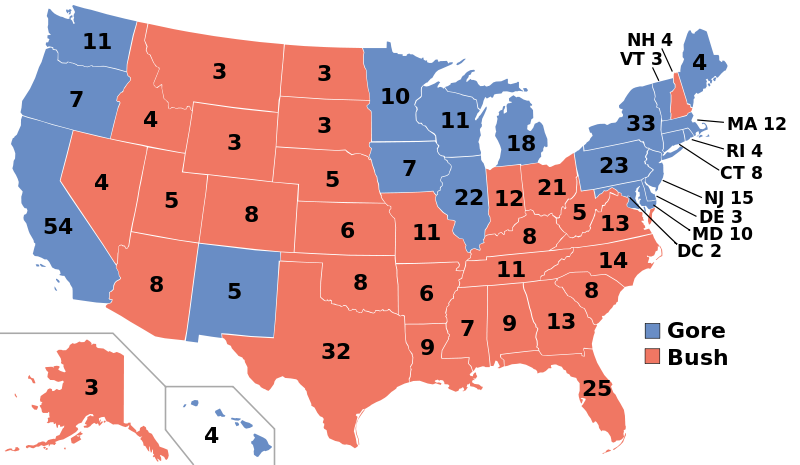 According to the 2000 presidential electoral map shown above, what is illustrated about the popular vote in a presidential election? A. Popular vote and electoral vote have a direct correlation.B. Popular vote and electoral vote do not necessarily have a direct correlation. C. The votes of larger states determine the winner of a presidential election.D. You must win the popular vote in order to be elected President of the United      States. Answer Key: B=Reporting CategoryCivics and GovernmentStandardEvaluate the roles, rights, and responsibilities of United States citizens and determine methods of active participation in society, government, and the political system.Benchmark NumberSS.912.C.2.15BenchmarkEvaluate the origins and roles of political parties, interest groups, media, and individuals in determining and shaping public policy.Also AssessesSS.912.W.1.3Item TypesSelected response Benchmark ClarificationsStudents will explain the process of the political party system has developed in the U.S.  Students will infer the levels and types of influence special interest groups, newspapers/television/Internet/mass mailings can have on political elections and selecting individuals to shape public policy.Students will identify public policy that has been developed or not developed due to the influence of political parties, interest groups, media, and celebrities.Content LimitsItems will not require specific content knowledge of events with local significance.Items will not require students to make judgments about ranking the responsibilities of citizens.Stimulus AttributePapers or text dealing with issues, speeches, images, cartoons, political activist memorabiliaContent FocusThese items are given in addition to those found in the standards, benchmarks, and benchmark clarifications.  Additional items may include, but are not limited to, the following: Identify public policy that has been developed or not developed due to the influence of political parties, interest groups, media, and celebrities. Sample ItemWhat is a frequent criticism of special interest groups and their influence on the American political process?Elected officials are shielded from such groups so they can have little influence on legislation. By providing significant donations to Congressional campaigns, special interest groups gain easy access to elected officials and have too much influence on legislation.The effectiveness of special interest groups is diminished because they lobby for so many differing issues at once. The extreme positions of the special interest groups make it difficult for Congress to address their issues and those of the general public.  Answer Key: BReporting CategoryCivics and GovernmentStandardEvaluate the roles, rights, and responsibilities of United States citizens and determine methods of active participation in society, government, and the political system.Benchmark NumberSS.912.C.2.16BenchmarkAnalyze trends in voter turnout. Also AssessesLAFS910.RH.3.7Item TypesSelected responseBenchmark ClarificationsStudents will identify socio-economic trends in elections.  Students will attribute incidents to election outcomes. Students will identify the impact(s) of weather patterns, global issues, media, grassroots organizations, and special interest groups in compelling voters to go to the polls.Content LimitsItems will not require students to make judgments about ranking the responsibilities of citizens.Stimulus AttributeElection results from any time period, charts, graphs, actual data, images, text/passagesContent FocusThese terms are given in addition to those found in the standards, benchmarks, and benchmark clarifications.  Additional items may include, but are not limited to, the following: polls, eligible voters, non-voters, ballot, youth voter turnout, issue-based voting. Sample Itemhttp://www.infoplease.com/ipa/A0781453.htmlUsing the chart above, what can you infer from the statistics concerning the public’s voting record?Voter turnout is higher in non-presidential election years.Voter turnout increased at the same rate as voter registration.Voter turnout may be influenced by social unrest.Voter turnout is higher in metropolitan areas.Answer Key: CReporting CategoryCivics and GovernmentStandardDemonstrate an understanding of the principles, functions, and organization of government.Benchmark NumberSS.912.C.3.2BenchmarkDefine federalism, and identify examples of the powers granted and denied to states and the national government in the American federal system of government.Also AssessesSS.912.C.3.15Item TypesSelected responseBenchmark ClarificationsStudents will identify powers given to the states and those limited to the federal government.Content LimitsNone specifiedStimulus AttributeCartoons, images, issues pamphlets, primary/secondary text.Content FocusThese items are given in addition to those found in the standards, benchmarks, and benchmark clarifications.  Additional items may include, but are not limited to, the following: enumerated powers, reserved powers and concurrent powers, checks and balances, separation of powers.Sample ItemWhat is a system of government in which responsibilities and powers are both shared and limited by the national government, the state government, and the people called?A. Shared Democracy  B. Confederation system.  C. Federal System  D. Unitary DemocracyAnswer Key: CReporting CategoryCivics and GovernmentStandardDemonstrate an understanding of the principles, functions, and organization of government.Benchmark NumberSS.912.C.3.3BenchmarkAnalyze the structures, functions, and processes of the legislative branch as described in Article I of the Constitution.Also AssessesN/AItem TypesSelected response Benchmark ClarificationsStudent will be able to distinguish the responsibilities, requirements, and powers of Congress as dictated by Article I of the Constitution.Content LimitsItems must focus on the legislative branch and not on other branches of government.Stimulus AttributeText/Passages, Images, Graphs, Charts, Excerpts, Political CartoonsContent FocusNone specified.Sample ItemWhy did the Founding Fathers establish the rule that revenue bills must originate in the House of Representatives?  Members of the House of Representatives focus on the budget, while Senate Members focus on Foreign Policy. The House of Representatives has the responsibility to represent the will of the people. The Senate would not consider the impact of increased taxation and the budget would likely grow out of control. The Founding Fathers did not want the Senate to be bogged down with minor budget related bills.Answer Key: BReporting CategoryCivics and GovernmentStandardDemonstrate an understanding of the principles, functions, and organization of government.Benchmark NumberSS.912.C.3.4BenchmarkAnalyze the structures, functions, and processes of the executive branch as described in Article II of the Constitution.Also AssessesN/AItem TypesSelected response Benchmark ClarificationsStudent will distinguish the responsibilities, requirements, and powers of the Executive Branch as dictated by Article II of the Constitution.Content LimitsItems must focus on the executive branch and not on other branches of government.Stimulus AttributeText/Passages, Images, Graphs, Charts, Excerpts, Political CartoonsContent FocusNone specified.Sample ItemWhich of the following is a power of the President? A. to impeach a judge  B. to make laws  C. to appoint Supreme Court justices D. to declare warAnswer Key: CReporting CategoryCivics and GovernmentStandardDemonstrate an understanding of the principles, functions, and organization of government.Benchmark NumberSS.912.C.3.6BenchmarkAnalyze the structures, functions, and processes of the judicial branch as described in Article III of the Constitution.Also AssessesSS.912.C.3.8Item TypesSelected response Benchmark ClarificationsStudent will distinguish the responsibilities, requirements, and powers of the Executive Branch as dictated by Article II of the Constitution.Content LimitsItems must focus on the judicial branch and not on other branches of government.Stimulus AttributeText/Passages, Images, Graphs, Charts, Excerpts, Political CartoonsContent FocusNone specified.Sample ItemHow does the Supreme Court differ from lower state courts? A. The Supreme Courts hears mostly cases with a ‘hung’ jury.B. The Supreme Court derives its power from the Constitution and federal law. C.   The Supreme Court cannot hear cases involving international disputes.   D.   The Supreme Court has the power to remove judges from lower courts. Answer Key: BReporting CategoryCivics and GovernmentStandardDemonstrate an understanding of the principles, functions, and organization of government.Benchmark NumberSS.912.C.3.7BenchmarkDescribe the role of judicial review in American constitutional government.Also AssessesSS.912.C.3.9Item TypesSelected response or Short answerBenchmark ClarificationsStudent will explain how judicial review has impacted the three branches of government.Content LimitsItems should not focus on other aspects of the Judicial branch.  Items should focus on judicial review only.Stimulus AttributeText from Supreme Court decisions and legislative narratives Content FocusImpact of Supreme Court decisions regarding Constitutionality of lawsSample ItemWhat is the role of the Supreme Court to annul the acts of the state when it finds them incompatible with a higher authority called?  A. A Supreme Court Decision B. the appeal process C. Law of Rules D. Judicial ReviewAnswer Key: DReporting CategoryCivics and GovernmentStandardDemonstrate an understanding of the principles, functions, and organization of government.Benchmark NumberSS.912.C.3.10BenchmarkEvaluate the significance and outcomes of landmark Supreme Court cases. Also AssessesSS.912.W.1.3Item TypesSelected response Benchmark ClarificationsStudents will describe the impact that landmark Supreme Court cases have on our society.Content LimitsSupreme Court Cases used should not be focused on cases addressing issues other than principal, functions, and organization of government.Stimulus AttributeText from various court cases, primary and secondary sources relating to landmark court cases, images, pictures, charts, graphs, political cartoonsContent FocusThese items are given in addition to those found in the standards, benchmarks, and benchmark clarifications.  Additional items may include, but are not limited to, the following: Various Supreme Court cases that impact social and cultural issues, as well as national security which may include Marbury V. Madison, McCulloch V. Maryland, Gibbons, V. Ogden, Dred Scott V. Sanford, Plessy V. Ferguson, Brown V. Board of Education of Topeka, Gideon V. Wainwright, New York Times V. Sullivan, Miranda V.Arizona, Bush V. Gore,, Grutter V. Bollinger, Tinker V. Des Moines, Hazelwood V. Kuhlmier, U.S. V. Nixon, Roe V. Wade, Texas V. Johnson, Map V. Ohio, District of Columbia V. Heller. Sample ItemWhich United States Supreme Court case upheld the principle of implied powers?  A. Olmstead v. United States (1928)B.  McCulloch v. Maryland (1819)C.  Plessy v. Ferguson (1896)D.  Marbury v. Madison (1803)Answer Key:  BReporting CategoryCivics and Government  StandardDemonstrate an understanding of the principles, functions, and organization of government.Benchmark NumberSS.912.C.3.11BenchmarkContrast how the Constitution safeguards and limits individual rights.Also AssessesSS.912.W.1.3Item TypesSelected response or Short answerBenchmark ClarificationsStudent will distinguish rights from public safeguards in the ConstitutionContent LimitsItems should address Individual rights and limits – not general powers.Stimulus AttributeExcerpts from the Constitution dealing with safeguards and individual rights.  Federalist papers dealing with safeguards and individual rights.Content FocusThese items are given in addition to those found in the standards, benchmarks, and benchmark clarifications.  Additional items may include, but are not limited to, the following: Bill of Rights, Judicial Review, AmendmentsSample ItemWhich Amendment guarantees all persons equal access to public recreation facilities, but not necessarily business establishments?  The Fourth AmendmentThe First AmendmentThe Fourteenth AmendmentThe Twenty-Second AmendmentAnswer Key: CReporting CategoryCivics and GovernmentStandardDemonstrate an understanding of the principles, functions, and organization of government.Benchmark NumberSS.912.C.3.14BenchmarkExamine constitutional powers (expressed, implied, concurrent, reserved).Also AssessesSS.912.C.3.2, SS.912.W.1.3Item TypesSelected response Benchmark ClarificationsStudent will define or give examples of expressed, implied, concurrent, and reserved powers.Content LimitsItems should not include powers of the citizens beyond voting.Stimulus AttributePrimary and secondary source documents, Articles of the Constitution, Text/Passages, Charts, Graphs, Images, Political CartoonsContent FocusContent should focus on the constitutional powers not citizen’s rights.Sample ItemSample Short Answer Item:According to the Constitution, the federal government and the state governments have different powers.  What is one of the exclusive powers of the federal government?  Possible Answers:  print money, declare war, create an army, make treatiesReporting CategoryCivics and GovernmentStandardDemonstrate an understanding of the principles, functions, and organization of government.Benchmark NumberSS.912.C.3.15BenchmarkExamine how power and responsibility are distributed, shared, and limited by the Constitution.Also AssessesSS.912.C.3.2, SS.912.W.1.3Item TypesSelected response or Short answerBenchmark ClarificationsStudent will illustrate the distribution of powers, identify shared powers, and articulate the limits of power by the Constitution.Content LimitsThe items should not use political parties or special interest groups/individuals/corporations to imply additional powers or influence.Stimulus AttributePrimary and secondary source documents, Articles of the Constitution, Constitution, State ConstitutionsContent FocusThese items are given in addition to those found in the standards, benchmarks, and benchmark clarifications.  Additional items may include, but are not limited to, the following: Under the Constitution, powers reserved to the national government include: Print money (bills and coins), Declare war, Establish an army and navy, Enter into treaties with foreign governments, Regulate commerce between states and international trade, Establish post offices and issue postage, Make laws necessary to enforce the Constitution Powers reserved to state governments include: Establish local governments. Issue licenses (driver, hunting, marriage, etc.), Regulate intrastate (within the state) commerce, Conduct elections, Ratify amendments to the U.S. Constitution, Provide for public health and safety, Exercise powers neither delegated to the national government or prohibited from the states by the U.S. Constitution (For example, setting legal drinking and smoking ages.) Shared, or "concurrent" powers include: Setting up courts, Creating and collecting taxes, Building highways, Borrowing money, Making and enforcing laws, Chartering banks and corporations, Spending money for the betterment of the general welfare, Taking (condemning) private property with just compensation Sample ItemSample Short Answer Item:According to the Constitution, the federal government and the state governments have different powers.  What is one of the exclusive powers of a state government?Possible answers:  provide education/schooling, provide protection/police, provide safety/fire department, give a driver’s license, approve zoning and land use.Reporting CategoryEconomicsStandardUnderstand the fundamental concepts relevant to the development of a market economy.Benchmark NumberSS.912.E.1.4BenchmarkDefine supply, demand, quantity supplied, and quantity demanded; graphically illustrate situations that would cause changes in each, and demonstrate how the equilibrium price of a product is determined by the interaction of supply and demand in the market place. Also AssessesN/AItem TypesSelected response or Short AnswerBenchmark ClarificationsStudent will be able to determine appropriate application of concepts listed in BenchmarkContent LimitsItems should focus on the concepts listed in the benchmark, not on broad economic goals.Stimulus AttributeCharts, graphs, stories illustrating concepts listed, pricing indexes, stock market data, marketing strategiesContent FocusThese items are given in addition to those found in the standards, benchmarks, and benchmark clarifications.  Additional items may include, but are not limited to, the following: Advantages and Disadvantages of a Market Economy, capitalism, fee market. Sample ItemWhen the supply of a product increases, but the demand decreases, what will happen to the price of the product in a market economy system?  A. The product will cost more. B.  The price of the product will remain the same.  C.  The price of the product will go down. D.  The increased product availability will increase demand.
Answer Key: CReporting CategoryEconomicsStandardUnderstand the fundamental concepts relevant to the institutions, structure, and functions of a national economy.Benchmark NumberSS.912.E.2.1BenchmarkIdentify and explain broad economic goals. Also AssessesSS912.E1.6, SS912.E.1.3, SS912.E.1.13, SS.912.E.21.14Item TypesSelected response or Short answerBenchmark ClarificationsStudents will identify the 5 major broad economic goals.Content LimitsItems will not assess credit or money functions. Stimulus AttributePolicy text, cartoons, images, news articles, graphs, and chartsContent FocusThese items are given in addition to those found in the standards, benchmarks, and benchmark clarifications.  Additional items may include, but are not limited to, the following: Economic Efficiency, Equity of Fairness, Economic Growth, Economic Stability, Employment Growth, securitySample ItemHow can an extended recession in the United States affect international economies? A.  It could cause foreign stock markets to crash. B.  Foreign stock markets would benefit from the lower prices on U.S. stocks.  C. International economies could also fall into recession.  D. International economies would experience prosperity.Answer Key: CReporting CategoryWorld HistoryStandardUtilize historical inquiry skills and analytical processes.Benchmark NumberSS.912.W.1.1BenchmarkUse timelines to establish cause and effect relationships of historical events.Also AssessesSS.912.A.1.3Item TypesSelected response or Short answerBenchmark ClarificationsStudent will use timelines to infer how an event/cause actually had an impact or effect on the outcome of the event. Content LimitsAll items must use timeline as part of the Stimulus Attribute.Stimulus AttributeAny timeline that fits the question on cause and effect relationship of historical events.Content FocusTimelines and questions must be relevant to civics topics only and should address issues or trends that have affected the development and shaping of our country. Sample ItemOf the many acts by the British Parliament on colonist prior to the Revolutionary War, the Quartering Act has a direct impact on the Bill of Rights by requiring which amendment to be included?Amendment 1Amendment 2Amendment 3Amendment 4Answer Key: C